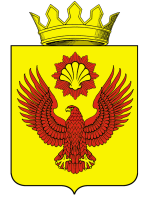                                                                                                                      04024184 А Д М И Н И С Т Р А Ц И ЯПалласовского муниципального района       Волгоградской области                          ________________________________________________________________П О С Т А Н О В Л Е Н И Е     от  20.02.2024 г.                                                                              №95О внесении изменений в Постановление Администрации Палласовского муниципального района № 138 от 15.03.2022 г. «Об утверждении административного регламента предоставления муниципальной услуги «Принятие решения о подготовке документации по планировке территории»           В соответствии со статьей 40 Градостроительного кодекса Российской Федерации, Федеральным законом от 06.10.2003 № 131-ФЗ «Об общих принципах организации местного самоуправления в Российской Федерации», постановлением Правительства Российской Федерации от 26.03.2016 № 236 «О требованиях к предоставлению в электронной форме государственных и муниципальных услуг», статьей 22 Устава Палласовского муниципального района, администрация Палласовского муниципального районаП О С Т А Н О В Л Я ЕТ:1. Внести в административный регламент предоставления муниципальной услуги «Принятие решения о подготовке документации по планировке территории», утвержденный постановлением администрации Палласовского муниципального района № 138 от 15.03.2022 г. «Об утверждении административного регламента предоставления администрацией  Палласовского муниципального района  муниципальной услуги «Принятие решения о подготовке документации по планировке территории», следующие изменения:         1.1. Пункт 3.6.5. изложить в следующей редакции:«3.6.5. Заявителю в качестве результата предоставления услуги обеспечивается по его выбору возможность: - получения электронного документа, подписанного с использованием квалифицированной  подписи;- получения с использованием Единого портала государственных
и муниципальных услуг электронного документа в машиночитаемом формате, подписанного квалифицированной подписью со стороны уполномоченного органа.При получении результата предоставления услуги на Едином портале государственных и муниципальных услуг в форме электронного документа дополнительно обеспечивается возможность получения по желанию заявителя документа на бумажном носителе, подтверждающего содержание электронного документа.Информация об электронных документах - результатах предоставления услуг, в отношении которых предоставляется возможность, предусмотренная абзацем вторым настоящего пункта, размещается оператором Единого портала государственных и муниципальных услуг в едином личном кабинете или в электронной форме запроса.Возможность получения результата предоставления услуги в форме электронного документа или документа на бумажном носителе обеспечивается заявителю в течение срока действия результата предоставления услуги (в случае если такой срок установлен нормативными правовыми актами Российской Федерации).».              2. Настоящее постановление вступает в силу со дня официального опубликования.3. Контроль за исполнением настоящего постановления возложить на заместителя главы Палласовского муниципального района по строительству и жилищно – коммунальному хозяйству А.И. Конева.Глава Палласовского муниципального района			В.В.Толмачёв